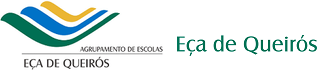 CURSO TECNOLÓGICO DE INFORMÁTICA – SISTEMASUFCD 0777 Processador de texto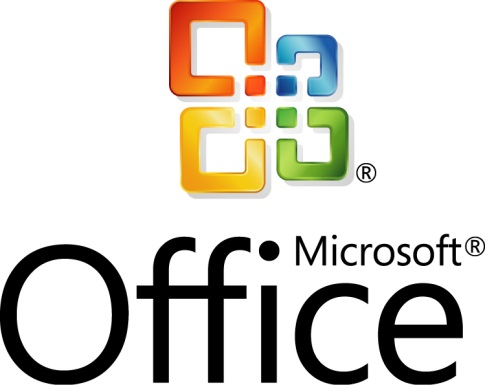 Aluno: Bruno Ponces Turma: SD S1Lisboa, 3 Janeiro de 2013Índice de IlustraçõesIlustração 1 Estimativa dos sistemas operativos mais utilizados em 2008	5Ilustração 3 Foto do ambiente de trabalho do Windows xp (Service Pack 3)	9Ilustração 4 Foto da capa do produto do Windows Xp Professional	9Ilustração 6 Foto do ambiente de trabalho do Windows FLP	12Ilustração 7 Foto da capa do produto do Windows FLP	12Ilustração 8 Foto do ambiente de trabalho do Windows Vista	16Ilustração 9 Foto da capa do produto do Windows Vista Home Premium	16Ilustração 10 Foto do ambiente de trabalho do Windows Home Server	19Ilustração 11 Foto da capa do produto do Windows Home Server	20Ilustração 12 Foto do Windows Home Server na janela de consola	20Ilustração 13 Foto do ambiente de trabalho do Windows Server 2008	24Ilustração 14 Foto da capa do produto do Windows Home Server	24Ilustração 15 Foto do ambiente de trabalho do Windows Seven	27Ilustração 16 Foto da capa do produto do Windows Seven Beta	28Ilustração 17 Foto do ambiente de trabalho do Windows PE	30Ilustração 18 Foto da capa do produto do Windows PE	30Ilustração 19 Foto do ambiente de trabalho do Windows Mobile	33Ilustração 20 Depois de tanta pesquisa sem resultado sobre a capa do produto aqui fica este htc com o Windows mobile 6.0 que praticamente só vem com o aparelho	33Índice de Tabelas Tabela 1 Requisitos do Windows XP	7Tabela 2 Requisitos do Windows FLP	10Tabela 3 Requisitos do Windows Vista	13Tabela 4 Requisitos do Windows Home Server	17Tabela 5 Requisitos do Windows Server 2008	22Tabela 6 Requisitos do Windows Seven	25Tabela 7 Requisitos do Windows Mobile	32ApresentaçãoEste trabalho tem por objectivo constituir-se um manual de utilizador para os diferentes sistemas operativos. Assim, para que ele possa ser mais facilmente utilizado, decidi organizar estes manuais da mesma forma, com a mesma estrutura.Cada um dos sistemas será tratado de acordo com os seguintes itens:Descrição do sistema operativoRequisitos do sistemaVantagens e desvantagensFoto do sistema operacionalFoto da capa do produtoNeste manual vou aprofundar um pouco mais sobre alguns sistemas operativos:Windows xpWindows Fundamentals for Legacy PCsWindows VistaWindows Home ServerWindows Server 2008Windows 7Windows Preinstallation Environment (WinPE)Windows Mobile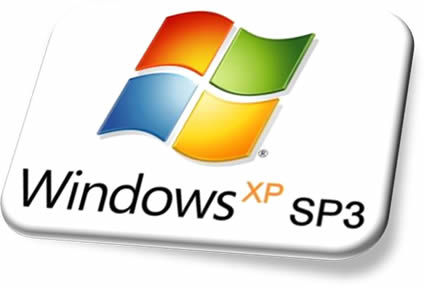 O que é um Sistema Operativo?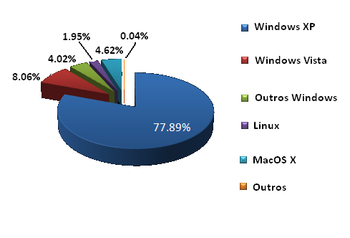 Ilustração 1 - Estimativa dos sistemas operativos mais utilizados em 2008Primeiro que tudo… O que é um sistema operativo?Um Sistema Operativo é um conjunto de programas fundamentais que permitem que o computador funcione e comunique com o exterior.Um Sistema Operativo pode ser visto como um programa de grande complexidade que é responsável por todo o funcionamento de uma máquina desde o software a todo o hardware instalado na máquina. Todos os processos de um computador estão por de trás de uma programação complexa que comanda todas as funções que um utilizador impõe à máquina. Existem vários sistemas operativos; entre eles, os mais utilizados no dia-a-dia, normalmente em computadores domésticos, são o Windows, o Linux e Mac.Windows XpDescriçãoO Windows XP é uma família de sistemas operacionais de 32 e 64-bits produzido pela Microsoft, para uso em computadores pessoais, incluindo computadores residenciais e de escritórios, notebooks e media centers. O nome "XP" deriva de eXPeriência. O Windows XP é o sucessor de ambos os Windows 2000 e Windows Me e é o primeiro sistema operacional para consumidores produzido pela Microsoft construído em nova arquitectura e núcleo (Windows NT 5.1). O Windows XP foi lançado no dia 26 de Outubro de 2001, e mais de 400 milhões de cópias estavam em uso em Janeiro de 2006, de acordo com estimativas feitas naquele mês pela empresa de estatísticas IDC.Service Pack 1O Service Pack 1 (SP1) do Windows XP, foi lançado em 9 de Setembro de 2002. Os recursos mais notados foram o suporte a USB 2.0 e o Definir Acesso e Padrões do Programa. Primeiramente os usuários especificavam qual browser e qual mensageiro instantâneo e eles usariam, com acesso aos programas da Microsoft. O Service Pack 1a foi lançado ultimamente para remover o Microsoft Java Virtual Machine de acordo com a Sun Microsystems.O suporte do Service Pack 1 acabou em 10 de Outubro de 2006.Service Pack 2O Service Pack 2 (SP2) (de nome de código "Springboard") foi lançado no dia 6 de Agosto de 2004, após detalhes severos, com ênfase na segurança. Anteriormente como nos outros service packs, o SP2 adicionou novas funcionalidades ao Windows XP, incluindo a instalação de um firewall, suporte à rede Wi-Fi com guia de introdução, bloqueador de pop-up no Internet Explorer, e suporte ao Bluetooth. Um dos maiores recursos de segurança adicionados foi o Windows Firewall que estava activado por padrão, protecção avançada na memória e uma tecnologia chamada de NX Bit para proteger o processador de mais ataques virtuais; Além disso foi lançada a Central de Segurança do Windows um pacote de protecção que incluía o Firewall do Windows, a conexão com as actualizações automáticas e um antivírus que deveria ser instalado a parte. Outras novidades incluídas no pacote foram o Windows Media Player 9, o Directx 9.0c e o Windows Movie Maker 2 com uma nova interface, efeitos de vídeo e opções que foram incorporadas ao programa. O suporte do Service Pack 2 terminara no dia 13 de Julho de 2010.Service Pack 3O Microsoft Windows XP Service Pack 3 (SP3) começou a ser desenvolvido em Março de 2007. A versão final foi lançada no dia 6 de Maio de 2008.O Service Pack 3 do Windows XP contém 113 actualizações de segurança e 958 correcções. Não virá, entretanto, com o Windows Internet Explorer 7 ou mesmo o Windows Media Player 11; a possibilidade de inserir a chave do produto no final da instalação, tornando assim mais ágil a instalação do Windows; a presença do NAP (Network Access Protection); detecção de “Black Hole Router” para proteger o sistema contra roteadores que estão descartando dados; um ganho de aproximadamente 10% em performance no computador e o novo Módulo Criptográfico de Modo Núcleo existentes no Windows Vista.Requisitos do Sistema (Service Pack 3)Tabela 1 Requisitos do Windows XPVantagens e desvantagensEstas são as principais Vantagens e Desvantagens destacadas no Microsoft Windows XP:Vantagens:O Windows XP é um sistema operacional de 32-bits (não tem DOS), tornando-se mais rápido, estável e confiável do que as plataformas anteriores.O Windows XP inclui um sistema de protecção de arquivos, impedindo que arquivos antigos substituam versões mais actuais.Processos Separados: quando um aplicativo trava, ele não afecta mais, não havendo necessidade de rebotar o micro.Firewall embutido no próprio sistema operacional, oferecendo mais protecção durante o uso na Internet.Update automático, sem necessidade de intervenção do utilizador.Novo visual, utilizando temas (skins).Publicação de arquivos e imagens na Internet.Restauração de drivers, permitindo que o utilizador utilize o driver anterior casam o actual apresente problemas.Modo de compatibilidade, permitindo que aplicações criadas para Win98, Vinte ou Win2000 funcione sem problemas.
Desvantagens:Brechas de segurança existem em que, portanto, é facilmente afectado por vírus e spywareÉ caro para comprar.Propenso a acidentes e, consequentemente, instável. Muitas falhas e erros que estão neles presentes.É o sistema muito pesado e hardware antigo não pode executá-lo.Programas antigos de DOS não podem ser executado com esta versão.Porta Paralela não é reconhecida.Nenhuma instalação de criptografia de arquivos no Windows XP Home EditionVem com licença de utilizador único por isso não pode ser carregado em múltiplos computadores.Não tem drivers chipset inbuilt faz uma instalação demorada.Estas são só algumas das mais faladas. Existe muito mais…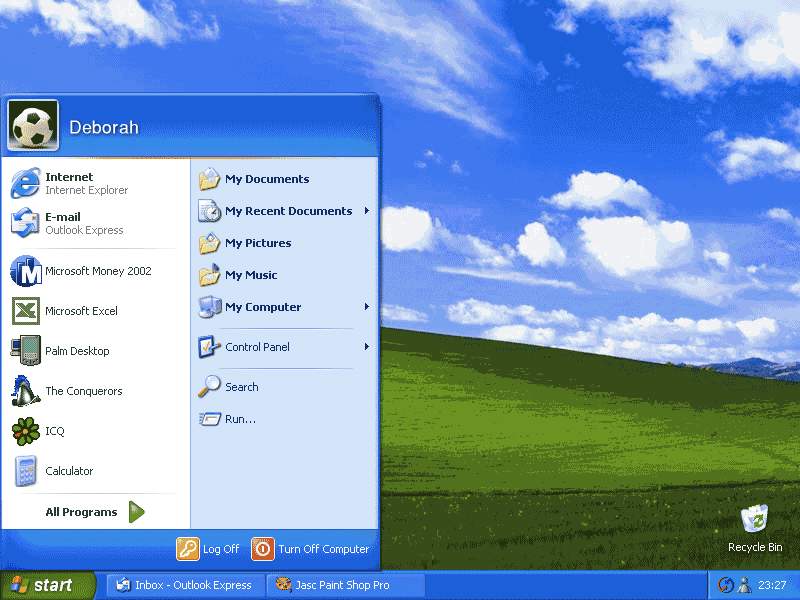 Ilustração 2 Foto do ambiente de trabalho do Windows XP (Service Pack 3)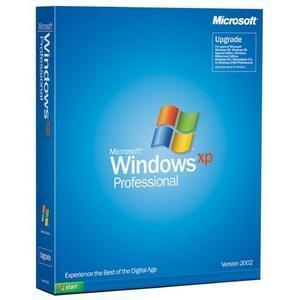 Ilustração 3 Foto da capa do produto do Windows XP ProfessionalWindows Fundamentals for Legacy PCs(WinFLP)DescriçãoO Microsoft Windows Fundamentals for Legacy PCs é um sistema operativo, baseado no Windows, destinado a clientes com PCs legados que correm sistemas operativos legados, e não estão em posição para adquirir novo hardware. O Windows Fundamentals providencia a mesma segurança e maneabilidade que o Microsoft Windows XP SP2, enquanto fornece também uma migração facilitada para o mais recente hardware e sistema operativo.O Windows Fundamentals não é um sistema operativo que serve todos os propósitos. Destina-se a trabalhar com clientes da Microsoft Remote Desktop Connection ou clientes third-party tais como o Citrix’s ICA Client. O Windows Fundamentals permite também que um número limitado de workloads seja executado localmente, incluindo o software de segurança, o software de gestão, software terminal emulation, os visualizadores de documentos, e a. NET Framework.Através do Windows Fundamentals, a Microsoft apresenta o Windows Managed Desktop, que permite que as estações de trabalho (desktops) sejam completamente bloqueadas.Requisitos do SistemaTabela 2 Requisitos do Windows FLPVantagens e DesvantagensEstas são as principais Vantagens e Desvantagens destacadas no Microsoft Windows WinFLP:VantagensDesvantagensÉ caro para comprar.Propenso a acidentes e, consequentemente, instável.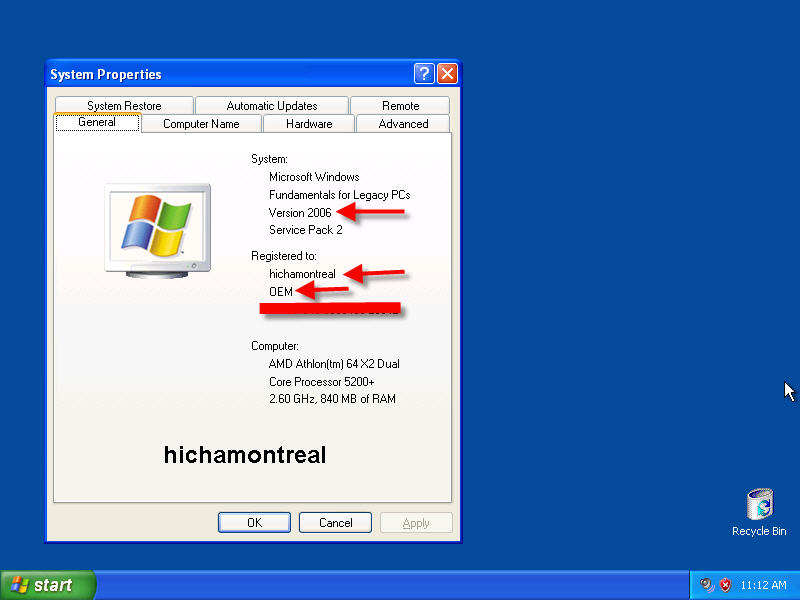 Ilustração 4 Foto do ambiente de trabalho do Windows FLP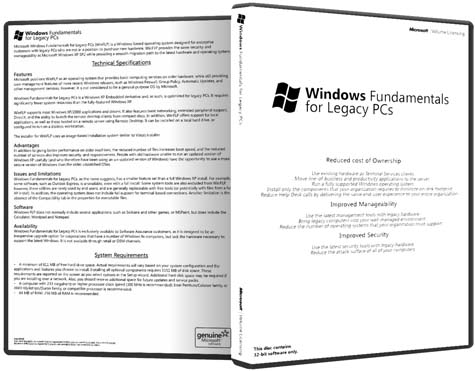 Ilustração 5 Foto da capa do produto do Windows FLP Windows VistaDescriçãoO Microsoft Windows Vista é uma linha de sistemas operacionais desenvolvido pela Microsoft para uso em computadores pessoais, incluindo computadores residenciais e de escritórios, laptops, Tablet PCs e computadores Media Centers. Antes do seu anúncio em 22 de Julho de 2005, o Windows Vista era conhecido pelo nome de código Longhorn. Seu desenvolvimento foi concluído em 8 de Novembro de 2006; ao longo dos três meses que seguintes, foi lançado em etapas para fabricantes de computadores, de hardware e softwares, clientes comerciais e lojas de varejo. Foi lançado mundialmente no dia 31 de Janeiro de 2007, e foi disponibilizado para compra e download a partir do site da Microsoft. O lançamento do Windows Vista veio mais de cinco anos depois da introdução do seu predecessor, o Windows XP, sendo o período mais longo entre lançamentos consecutivos de versões do Microsoft Windows.Requisitos do sistemaTabela 3 Requisitos do Windows VistaVantagens e DesvantagensEstas são as principais Vantagens e Desvantagens destacadas no Microsoft Windows Vista:VantagensCINCO COISAS QUE MERECEM ELOGIOSMecanismo de busca – É prático e eficiente. Basta digitar parte do nome de um arquivo e ver os resultados instantaneamente.Organização de arquivos – Pastas para cada tipo de documento, agrupadas dentro de uma pasta geral com o nome do utilizador são uma forma lógica de organizar os arquivos no PC. O XP quase chegou lá, mas a organização está melhor no Vista.Configuração de rede – A nova Central de Rede e Compartilhamento coloca as funções de networking à mão e reduz as chances de o usuário ter de configurar dispositivos manualmente.Interface gráfica – Parece futilidade, mas os gráficos mais elaborados, com transparências, sombras e efeitos 3D realmente passam a sensação de que se trata de um computador mais avançado. E a barra lateral ainda pode ser útil para manter informações sempre à vista.Segurança – Esse é, talvez, o item que tem gerado mais discussão quando se fala no Windows Vista. A Microsoft diz que o Vista é muito mais seguro que o XP. Essa afirmação é exagerada, já que, no que se refere à vulnerabilidade a ataques, o Vista não é muito diferente do Windows XP com Service Pack 2 e um bom kit de firewall e antivírus. Ainda assim, a Central de Segurança do Vista facilita o acesso do utilizador às protecções do micro. E o novo sistema tem mecanismos de defesa adicionais, como o modo protegido em que roda o Internet Explorer e o Controle de Contas de Utilizador, que é chato mas traz alguma melhora na segurança. No final, há um saldo positivo a favor do Vista.E na minha opinião um sistema Operativo muito pesado e que requer altos requisitos mínimosDesvantagensCINCO COISAS QUE NINGUÉM VAI APLAUDIRExigências de hardware – Se você tem um micro velho, esqueça o Vista. E mesmo que sua máquina esteja actualizada, não há garantia de que tudo vai funcionar como esperado. Os requisitos para a placa de vídeo, por exemplo, incluem suporte a DirectX 9, driver WDDM, 128 MB de memória, Píxel Shader 2.0 e 32 bits por pixel. São características nem sempre óbvias. Se alguma dessas exigências não for atendida, o Windows já não vai rodar com 100% dos efeitos visuais funcionando.Alguns utilitários são fracos – O pior caso é o dos programas Windows Backup e Complete PC Backup. Ambos são tão limitados que muitos usuários vão preferir adquirir produtos específicos para backup de arquivos.A compatibilidade não é total – A Microsoft tem feito um trabalho notável em assegurar a compatibilidade dos novos produtos com programas e equipamentos mais antigos. Mas há limites nisso. Se você tem, digamos, um scanner com interface SCSI, há grandes chances de ele não funcionar com o Vista. E mesmo alguns aplicativos actuais podem rodar no modo de administrador apenas, exigindo confirmação cada vez que são accionados. Isso aconteceu, por exemplo, com um Sound Forge 8 instalado numa das máquinas do INFOLAB.A cópia de upgrade só se instala com o XP no micro – Essa desagradável surpresa só veio à tona agora, com o lançamento do Vista no varejo. Mesmo quem tem um XP legítimo não poderá fazer uma instalação limpa (formatando o HD antes) com uma cópia de upgrade do Vista. É preciso deixar o XP no computador para isso.As edições mais baratas são fracas – Esse é, talvez, o maior problema do Windows Vista. A Microsoft reservou muitas das novidades para as edições mais caras. A criptografia total de disco, por exemplo, só está disponível na edição Enterprise, vendida apenas a grandes empresas, e na Ultimate, que custa quase 450 euros aproximadamente.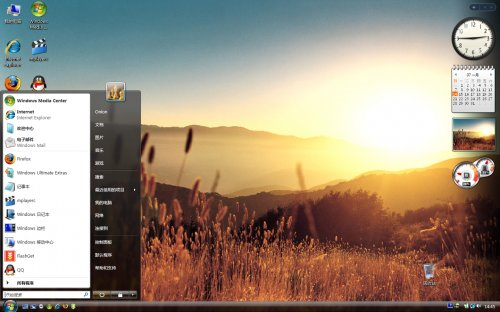 Ilustração 6 Foto do ambiente de trabalho do Windows Vista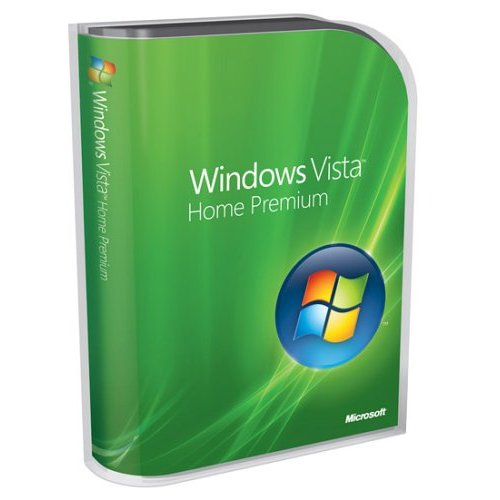 Ilustração 7 Foto da capa do produto do Windows Vista Home PremiumWindows Home Server DescriçãoWindows Home Server, cujo codinome é Quattro, é um servidor de origem do sistema operacional da Microsoft. Anunciado em 7 de Janeiro de 2007, na Consumer Electronics Show, por Bill Gates, o Windows Home Server foi concebido para ser uma solução para casas com vários computadores conectados para oferecer compartilhamento de arquivos, backups automáticos, e acesso remoto. Trata-se de com base no Windows Server 2003 Service Pack 2.Windows Home Server foi para fabricação, em 16 de Julho de 2007 é lançado oficialmente em 7 de Novembro de 2007.O Power Pack 1 para Windows Home Server foi lançado 20 de Julho de 2008,O Power Pack 2 foi lançado em 24 de Março de 2009 e Power Pack 3 foi lançado 24 de Novembro, 2009. A próxima versão do Windows Home Server, Windows Home Server V2 é esperado para ser lançado em 2010.Requisitos do sistemaTabela 4 Requisitos do Windows Home ServerRemote Desktop Services The system also supports Terminal Services Gateway , allowing remote control of the desktop of any Windows computer on the home network. [ 14 ] [ 18 ] Currently supported systems are those which would normally support Remote Desktop : Windows XP Professional, Tablet and Media Center editions, Windows Vista Business, Enterprise and Ultimate editions and Windows 7 Professional, Enterprise and Ultimate editions. O sistema também suporta Terminal Services Gateway, permitindo o controle remoto do desktop de qualquer computador Windows na rede doméstica. Actualmente, os sistemas de suporte são aqueles que normalmente de apoio ao Remote Desktop: Windows XP Professional, Tablet edições Media Center e, Windows Vista Business, Enterprise e Ultimate e Windows 7 Professional, Enterprise e Ultimate. The web interface also supports embedding the Remote Desktop ActiveX control, to provide remote access to home computers from within the web interface directly. A interface Web permite ainda integrar o Remote Desktop ActiveX controle, para fornecer acesso remoto a computadores em casa a partir da interface Web directamente. Remote sessions can also connect to the Home Server console to configure the server over the internet. [ 14 ] Sessões Remote também pode se conectar ao console Home Server para configurar o servidor através da Internet.Vantagens e DesvantagensEstas são as principais Vantagens e Desvantagens destacadas no Microsoft Windows Home Server:VantagensHome Server is a software application that helps manage multiple computers and other electronic devices in your home on a network. Microsoft Windows Home Server é um aplicativo que ajuda a gerenciar vários computadores e outros aparelhos electrónicos em sua casa em uma rede. You can connect up to 10 computers on your local network and still take advantage of the automatic backup software that is part of the Windows Home Server package. Você pode conectar até 10 computadores em sua rede local e ainda tirar proveito do software de backup automático que faz parte do pacote Windows Home Server. You should consider leveraging Microsoft Windows Home Server when setting up a local network in your home to take advantage of the many capabilities of the package. Você deve considerar alavancar Microsoft Windows Home Server quando a criação de uma rede local em sua casa para aproveitar as muitas capacidades do pacote.Gerenciamento de DadosWindows Home Server provides a place where you can back up and store important files on a local network. Windows Home Server fornece um lugar onde você pode fazer backup e armazenar arquivos importantes em uma rede local. In addition, you can manage files across multiple computers and devices. Além disso, você pode gerenciar os arquivos entre vários computadores e dispositivos. For example, if you create a document on a desktop computer, you can access that document from a laptop computer later in another room. Por exemplo, se você criar um documento em um computador desktop, você pode acessar o documento a partir de um computador portátil mais tarde, em outra sala. You can access a single copy of a document on the server as opposed to distributing copies individually to other users on the network which may be problematic as documents evolve. Você pode acessar uma única cópia de um documento no servidor em vez de distribuir cópias individualmente para outros usuários da rede que pode ser problemático como documentos de evoluir.Media Support Media SupportThe centralized storage location of Windows Home Server allows you to access multimedia files, such as music or videos, anywhere in your house. O local de armazenamento centralizado do Windows Home Server permite que você acesse os arquivos de multimídia, como música ou vídeos, em qualquer lugar em sua casa. You can share photos with other family members by posting the photographs in a specific location on the server. Você pode compartilhar fotos com os outros membros da família por postar as fotos em um local específico no servidor. You can also stream media files directly onto electronic devices, such as televisions or other personal computers. Você pode transmitir arquivos de mídia também directamente em dispositivos electrónicos, como televisores ou outros computadores pessoais.Extendable ProrrogáveisYou can easily add more storage capacity to Windows Home Server if you need more storage space. Você pode facilmente adicionar mais capacidade de armazenamento para o Windows Home Server se você precisar de mais espaço de armazenamento. In addition, there are many add-on applications that you can use to customize and extend the Windows Home Server. Além disso, existem muitos add-on aplicativos que você pode usar para personalizar e estender o Windows Home Server. The LightsOut add-on application manages the power consumption of the server based on the time of day. O LightsOut add-on aplicação gerencia o consumo de energia do servidor com base no tempo do dia. Automation tools, such as KeepVault, automatically back up and can synchronize computers on the network. As ferramentas de automação, como KeepVault, backup automático e pode sincronizar computadores na rede.DesvantagensFalta de drivers desenhados especificamente para o sistemaIncompatibilidade com programas escritos exclusivamente para Windows XP. Ou seja, duas "heranças" do sistema no qual foi baseado, o Server 2003.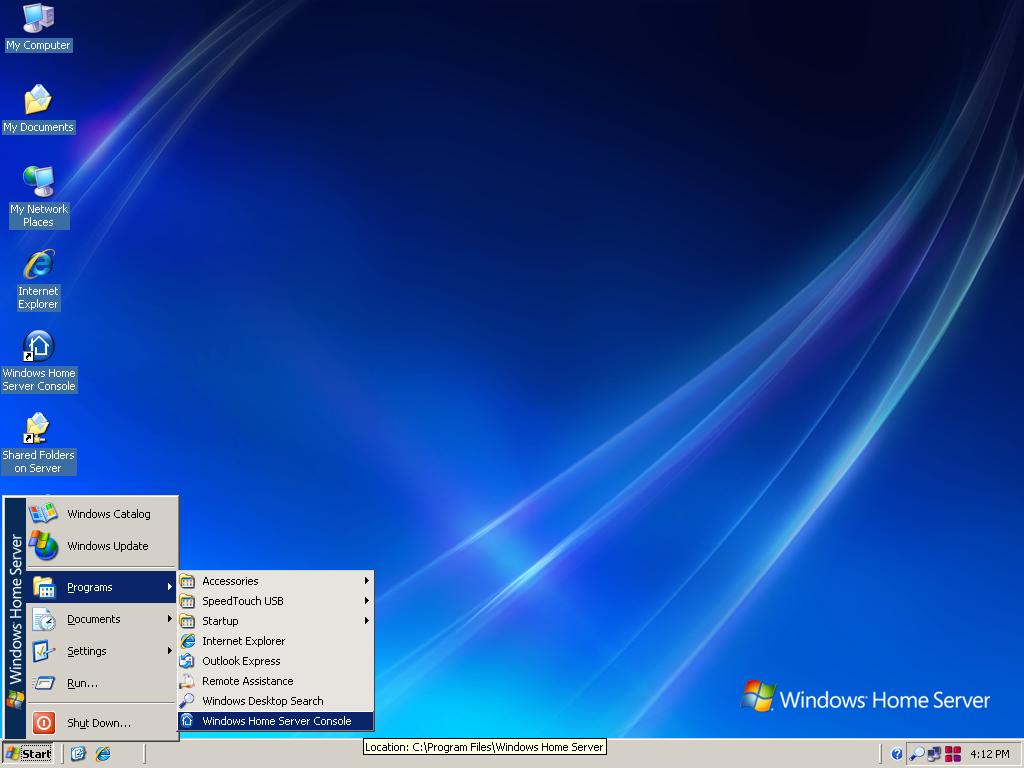 Ilustração 8 Foto do ambiente de trabalho do Windows Home ServerDepois de toda esta pesquisa que fiz sobre este sistema operativo preferiria que a Microsoft lançasse o Windows Home Server (WHS) como um complemento aos Windows existentes, e não como um novo sistema operacional.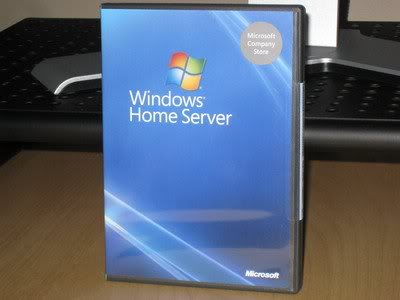 Ilustração 9 Foto da capa do produto do Windows Home Server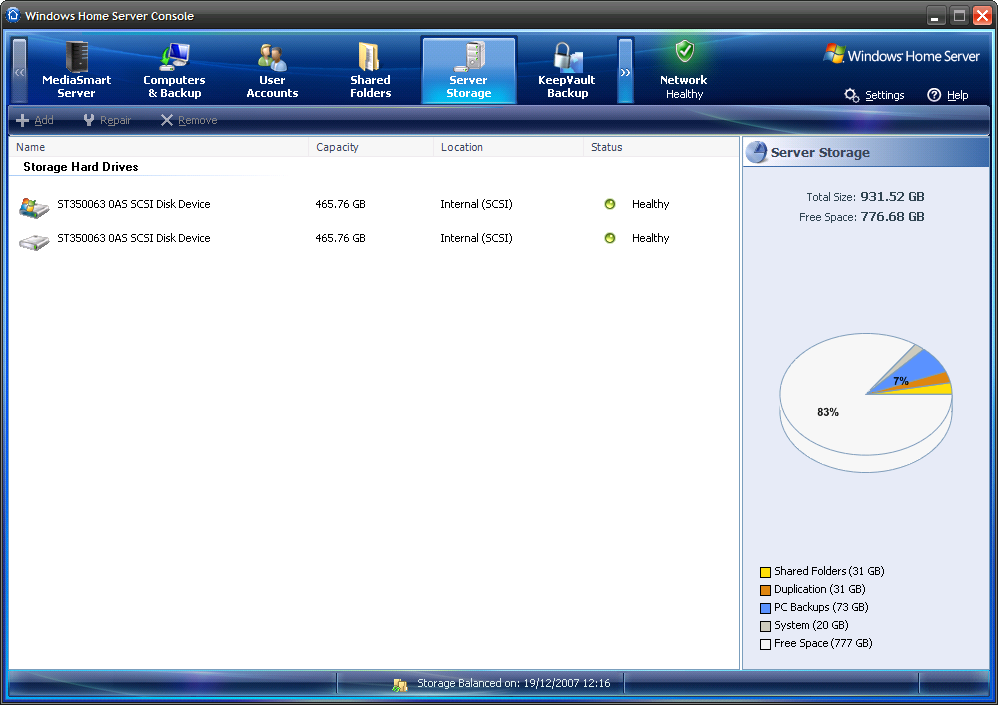 Ilustração 10 Foto do Windows Home Server na janela de consolaComo mostra na imagem aqui e onde administra todos os computadores agregados ao servidor Windows Server 2008DescriçãoWindows Server 2008 é um dos Microsoft Windows, servidores de linha de sistemas operacionais. Foi Constituído para fabricação em 04 de Fevereiro de 2008, e lançado oficialmente em 27 de Fevereiro de 2008, é o sucessor do Windows Server 2003, lançado há quase cinco anos antes. A second release, named Windows Server 2008 R2 , was released to manufacturing on July 22, 2009. [ 2 ] Like Windows Vista and Windows 7 , Windows Server 2008 is built on Windows NT 6.x. A segunda versão, denominada Windows Server 2008 R2, foi para produção em 22 Julho de 2009. Como o Windows Vista e Windows 7, Windows Server 2008 foi construído em Windows NT 6.x.Service Pack 2Because Windows Server 2008 is based on the Windows NT 6.0 Service Pack 1 kernel, the RTM release is considered to be Service Pack 1; accordingly, the first service pack is called Service Pack 2.Como o Windows Server 2008 é baseado no 6.0 Windows NT Service Pack 1 do kernel, a versão RTM é considerado Service Pack 1 e, consequentemente, o primeiro service pack é chamado Service Pack 2. Announced on October 24, 2008, [ 26 ] this service pack contains the same changes and improvements as the Windows Vista Service Pack 2 , as well as the final release of Hyper-V 1.0, and an approximate 10% reduction in power usage. Anunciado em 24 de Outubro de 2008, este service pack contém as mesmas alterações e melhorias que o Windows Vista Service Pack 2 , bem como a versão final do Hyper-V 1.0, e uma redução aproximada de 10% no consumo de energia.The first SP2 beta build was sent out in in October 2008 , a public beta arrived in December 2008 , and an RC-escrow build was given to testers in January 2009 . O primeiro beta do SP2 compilação foi enviada em Outubro de 2008, um beta público chegou em Dezembro de 2008, e um RC escrow-build foi dada a testadores em Janeiro de 2009. Windows Vista and Windows Server 2008 share a single service pack binary, reflecting the fact that their code bases were joined with the release of Server 2008. Windows Vista e Windows Server 2008 Service Pack compartilharam um único binário, reflectindo o fato de que a base de código se juntou com o lançamento do Server 2008. On May 26, 2009, Service Pack 2 was ready for release. Em 26 de Maio de 2009, Service Pack 2 está pronto para lançamento. It is now available in Windows Update.E agora está disponível no Windows Update.Windows server 2008 R2A segunda versão, o Windows Server 2008 R2, foi lançado em 22 de Outubro de 2009. Disponibilidade de varejo foi 14 de Setembro de 2009. O Windows Server 2008 R2 RTM atingiu em Marco de 2009. Como o Windows 7, é baseado no Windows NT 6.1. New features include new virtualization features, new Active Directory features, IIS 7.5, and support for 256 processors.Os novos recursos incluem recursos de virtualização, novas funcionalidades do Active Directory, IIS 7.5 e suporte para processadores 256. Support for 32-bit processors ( x86 ) has been removed. Suporte para processadores de 32 bits ( x86) foi removido. On July 22, 2009, Microsoft officially announced that they had released both Windows Server 2008 R2 and Windows 7 to manufacturing. Em 22 de Julho de 2009, a Microsoft anunciou oficialmente que tinha lançado o Windows Server 2008 R2 e Windows 7 para a fabricação. 2008 R2 Server was generally available for download from August 19 and for retail purchase from October 22, 2009. Server 2008 R2 foi geralmente disponível para download a partir de 19 de Agosto e para compra a partir de 22 de Outubro de 2009.Requisitos do sistemaTabela 5 Requisitos do Windows Server 2008Vantagens e DesvantagensEstas são as principais Vantagens e Desvantagens destacadas no Microsoft Windows Home Server 2008:VantagensProtecção de seu acesso à rede com a Protecção Contra o Acesso à Rede, a qual fornece a você a capacidade de isolar os computadores que não estão de acordo com as directivas de segurança que você estabeleceu. A capacidade de aplicar os requisitos de segurança é uma poderosa maneira de proteger a sua rede.Protecção de seu servidor com inovações de segurança que reduzem a área de superfície de ataque do kernel, resultando em um ambiente de servidor mais robusto e seguro.Protecção de seus dados para assegurar que eles possam ser acessados somente por usuários com o correcto contexto de segurança e para torná-los disponíveis quando ocorrerem falhas de hardware.Protecção contra o software malicioso através do Controle de Conta de Usuário com uma nova arquitectura de autenticação.Maior controle sobre suas configurações de usuário com a Directiva de Grupo Expandida.Comunidade técnica vibrante e robusta para fornecer uma rica experiência ao longo do ciclo de vida do produto.Novas opções de implantações para fornecer o método mais adequado para o seu ambiente.DesvantagensPois bem, se está já a pensar em deixar o Vista e migrar para o Windows Server 2008, está na hora de lhe apresentar as desvantagens. Ou melhor, a desvantagem. Sim, a grande desvantagem e, a meu ver, a única, deste sistema operativo face ao Vista (quando falamos, obviamente, de uma utilização em workstations) prende-se com o facto de não ser possível instalar algumas das mais conhecidas aplicações e jogos por aí disponíveis. Digo instalar porque, muitas vezes, em casos como o Nokia PC Suite ou o AVG Free, é o próprio setup que proíbe a instalação neste sistema operativo, muito embora a aplicação não tenha qualquer problema de incompatibilidade. Felizmente, com uma rápida pesquisa no Google encontra-se, na maior parte dos casos, a solução para instalar estas aplicações no Windows Server 2008.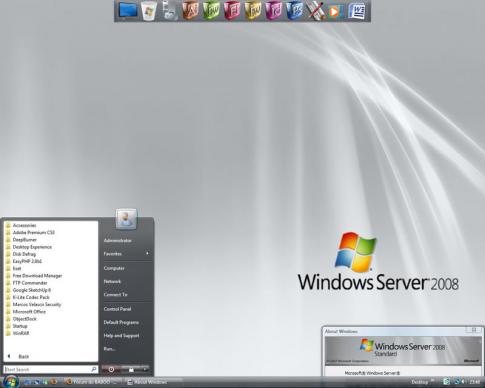 Ilustração 11 Foto do ambiente de trabalho do Windows Server 2008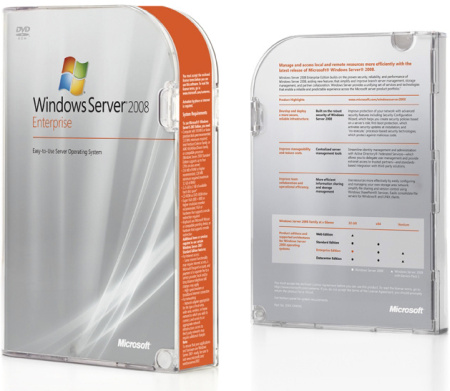 Ilustração 12 Foto da capa do produto do Windows Home ServerWindows Seven (7)DescriçãoO Windows 7 é a mais recente versão do Microsoft Windows, uma série de sistemas operativos produzidos pela Microsoft para uso em computadores pessoais, incluindo computadores domésticos e empresariais, laptops e PC's de centros de mídia, entre outros. Windows 7 foi lançado para empresas no dia 22 de Julho de 2009, e começou a ser vendido livremente para utilizadores comuns às 00:00 horas do dia 22 de Outubro de 2009, menos de 3 anos depois do lançamento de seu predecessor, Windows Vista.Diferente de seu predecessor, que introduziu um grande número de novidades, o Windows 7 é uma actualização mais modesta e focalizada para a linha Windows, com a intenção de torná-lo totalmente compatível com aplicações e hardwares com os quais o Windows Vista já era compatível. Apresentações dadas pela companhia no começo de 2008 mostraram um "Shell" novo, com uma barra de tarefas diferente, um sistema de "network" chamada de "HomeGroup", e aumento na performance. Algumas aplicações que foram incluídas em lançamentos anteriores do Windows, como o Calendário do Windows, Windows Mail, Windows Movie Maker e Windows Photo Gallery não serão incluídos no Windows 7; alguns serão oferecidos separadamente como parte gratuita do Windows Live Essentials.Requisitos do sistemaTabela 6 Requisitos do Windows SevenVantagens e DesvantagensEstas são as principais Vantagens e Desvantagens destacadas no Microsoft Windows Seven:VantagensEncontrar os documentos é mais fácil
As antigas versões do Windows davam dores de cabeça aos utilizadores mais desorganizados. Para estes, o Windows 7 tem um sistema de indexação em bibliotecas, por tipos de arquivos, que facilita muito a localização de documentos. O utilizador pode configurar as próprias pastas na biblioteca e terá todos os arquivos de um tipo naquela pasta, não importando o local do disco onde ela esteja localizada.A busca na indexação geral do sistema também é avançada: ela entrega resultados à medida que o utilizador digita. Antes mesmo de terminar de escrever sua palavra, é possível que o objecto de busca já esteja lá. É um recurso que já existia em sistemas como o Mac OS e foi incorporado.Tem um visual melhor
O efeito psicológico da aparência conta muito e nesse que sito o Windows 7 não decepciona. Sem contar que as ferramentas foram remodeladas e agora são muito mais confortáveis visualmente para o usuário, além de oferecer flexibilidade: elas podem ser encaixadas em qualquer local da área de trabalho.Os alertas de segurança não são tão chatos quanto no Vista
Tente rodar qualquer aplicação externa, software de instalação ou qualquer coisa que não seja extremamente familiar ao Vista que a tela pergunta se você tem certeza de acção. O comportamento é irritante, pois em alguns casos o utilizador chega a cansar de tanto clicar em botões para instalar um programa cheio de componentes. Quando saturar o utilizador, ele desligará o controle de contas do usuário e, em outro extremo, ficará desprotegido.O Windows 7 é bem menos invasivo nos avisos de segurança e o utilizador pode desligar notificações sem perder toda a protecção contra ameaças ao sistema.O Windows 7 trabalha bem em rede
Para micros e pequenas empresas, a novidade é uma dádiva: em vez de ter um trabalho enorme para configurar pequenas redes, o Windows 7 possui um painel de controle para a criação de grupos de trabalho de maneira muito mais fácil que qualquer outro sistema operacional da Microsoft. Além disso, consegue lidar com sinais múltiplos de redes sem fio.DesvantagensAinda é difícil encontrar a melhor versão do sistema para cada necessidadeQuando o Windows Vista foi lançado, uma das maiores reclamações dos utilizadores era o número enorme de versões que ele tinha, das básicas às mais avançadas. Com o Windows 7, a situação não foi simplificada. Há uma versão para computador portátil de baixo custo (netbook), duas versões domésticas, uma profissional, uma corporativa e a versão Ultimate. Difícil escolha.Após definir a edição, é necessário escolher entre instalar a versão de 32 bits ou a de 64 bits. Isso pode influenciar a velocidade de processamento e a compatibilidade dos drivers dos quais o utilizador necessita.Não é necessariamente mais rápido
Algumas avaliações mostraram que o Windows 7 está mais rápido que outras versões, graças à sua habilidade de tirar vantagem de chips com vários núcleos e ao seu boot mais rápido. Em tarefas quotidianas, no entanto, ele tem a mesma velocidade ou é até mais lento que o XP. A culpa é do sistema gráfico Aero, que pode sobrecarregar a placa de vídeo. Dá para desligar o sistema, mas a primeira coisa que você quer fazer ao comprar um novo sistema é reduzir seus recursos em troca de performance?Utilizadores do XP terão de reaprender tudo
Para os utilizadores do XP, o Windows 7 representa uma mudança radical de interface. Além do visual, alguns dispositivos mudaram de local e podem ser difíceis de encontrar.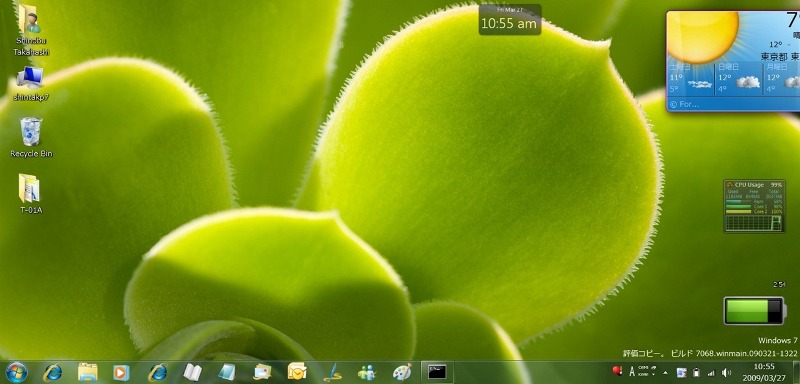 Ilustração 13 Foto do ambiente de trabalho do Windows Seven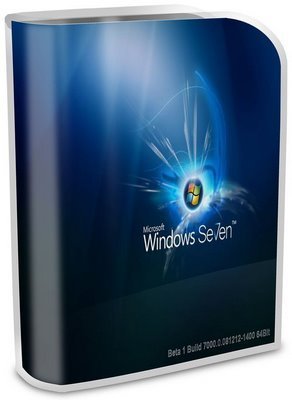 Ilustração 14 Foto da capa do produto do Windows Seven Beta Windows Preinstallation Environment (WinPE)DescriçãoWindows Preinstallation Environment (também conhecido como Windows PE, WinPE) é uma versão leve do Windows XP, Windows Server 2003, Windows Vista, Windows 7 ou Windows Server 2008 R2 que é usado para a implantação de estações de trabalho e servidores. It is intended as a 32-bit or 64-bit replacement for MS-DOS during the installation phase of Windows, and can be booted via PXE , CD-ROM , USB flash drive or hard disk . Destina-se como um 32 bits ou 64 bits de reposição para MS-DOS durante a fase de instalação do Windows, e pode ser inicializado via PXE, CD-ROM, unidade flash USB ou disco rígido. Traditionally used by large corporations and OEMs (to preinstall Windows client operating systems to PCs during manufacturing), it is now widely available free of charge via the Windows Automated Installation Kit (WAIK). Tradicionalmente utilizado pelas grandes corporações e OEMs (para pré-instalar cliente sistemas operativos Windows para PCs durante o fabrico), é agora amplamente disponíveis, gratuitamente, através do Windows Automated Installation Kit (WAIK).Requisitos do sistemaComo referi acima o Windows PE e uma versão leve de vários sistemas operativos, isto significa que os requisitos do sistema estão referidos em cada sistema operativo.Vantagens e DesvantagensEstas são as principais Vantagens e Desvantagens destacadas no Microsoft Windows Windows Preinstallation Environment :VantagensCapacidade Driver (capaz de criar um disco de inicialização único e universal que contém todas as NIC necessárias e drivers de dispositivo de armazenamento).SATA and auxiliary drive recognition. SATA e auxiliar o reconhecimento da unidade.No IRQ conflicts. Não há conflitos de IRQ.Potentially faster transfer rates (this is dependent on network capacity and configuration). Potencialmente mais rápidas taxas de transferência (isto é, depende da capacidade de rede e configuração).Greater compatibility with newer hardware. Maior compatibilidade com hardware mais recente.DesvantagensCarrega lentamente no ambiente pré-sistema operacional.Slower driver compilation tiTempo mais lento compilação do driver.Requires storage device driver Requer driver de dispositivo de armazenamento.Driver database can sometimes become corrupt during driver compilation Driver de banco de dados pode tornar-se corrompido durante a compilação do driver.A higher RAM capacity is required (minimum recommended: 512 MB). A maior capacidade de memória RAM é necessária (mínimo recomendado: 512 MB).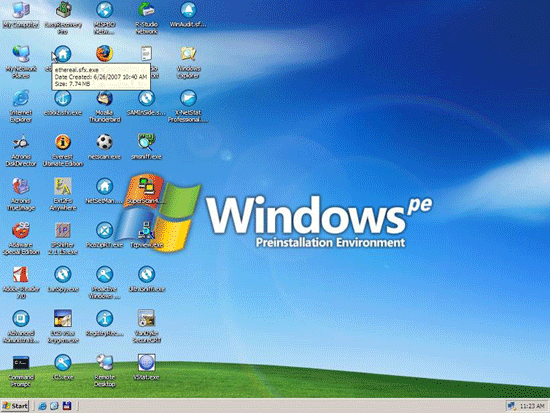 Ilustração 15 Foto do ambiente de trabalho do Windows PE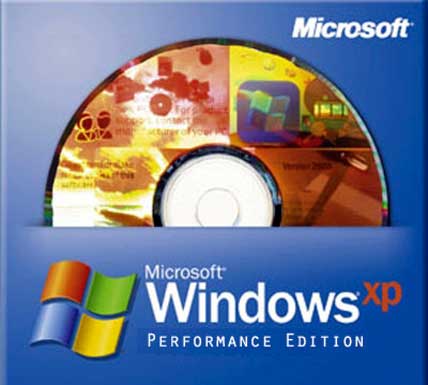 Ilustração 16 Foto da capa do produto do Windows PEWindows MobileDescriçãoO Windows Mobile é um sistema operacional compacto, desenvolvido para rodar em dispositivos móveis como PocketPC, Smartphones e Aparelhos de multimédia em geral. Projectado para ser capaz de realizar boa parte do que é possível em uma versão PC do Windows, o sistema vem com um conjunto de aplicações básicas bem conhecidas no mundo dos PCs, tais como o Word, Excel, PowerPoint, Windows Media Player PocketPC.VersõesPocketPC 2002O PocketPC era a intenção original de plataforma para o sistema operacional Windows Mobile. Estes dispositivos autónomos constaram de ambos os dispositivos PocketPC sem capacidades de Telefone celular, e aqueles que incluíram telemóvel capacidades. O nome mais actual do Windows Mobile destinados à utilização em PocketPC é oficialmente "Windows Mobile 6 Professional" para dispositivos móveis com capacidades de telefone e de "Windows Mobile 6 Classic" para dispositivos sem telemóvel capacidades.Windows Mobile 2003Existem duas versões do Windows Mobile 2003, uma versão inicial e posteriormente uma versão Second Edition (segunda edição).Windows Mobile 5.0O Windows Mobile 5.0, versão actual, foi lançado pela Microsoft em 2005, para ser utilizado em equipamentos móveis. O diferencial dessa versão é o fato dela ser a mesma para celulares e PDAs - com isso, a Microsoft conseguiu aderir ao modelo de negócios que já era utilizado pelas rivais do segmento móvel, tais como Symbian, BlackBerry e Palm.Windows Mobile 6.0É pouco diferente da versão 5.0, com quase nada de novo no Word Mobile e Excel Mobile; a grande melhoria é uma melhor integração com as características de telefone do aparelho. No segundo semestre de 2008 foi lançada a versão 6.1, com melhorias visuais e outras (melhora Internet Explorer).Windows Mobile 7.0Em fabrico…Requisitos do sistemaTabela 7 Requisitos do Windows Mobile Vantagens e DesvantagensEstas são as principais Vantagens e Desvantagens destacadas no Microsoft Windows Mobile:VantagensApós uma longa procura inconclusiva, para tentar perceber quais as grandes vantagens do Windows mobile.
Esta dúvida surgiu-me, uma vez que utilizo um htc Touch Viva. Já reparei que após o "espanto" inicial do Windows mobile (WM), não aproveito verdadeiramente as potencialidades do mesmo.

Por exemplo, de início instalei um conjunto de aplicações para gestão de recursos do WM, alteração de temas, gestão de fotos, palavras-chave de internet/cartões e mais algum software secundário. Mais, faço sempre uma gestão/sincronização diária com o Outlook. Como disse, "no início" instalei... Já apaguei tudo... Não uso!

No entanto, e uma vez que faço uma utilização intensiva das tarefas do Outlook (pequenas coisas que tenho a fazer ao longo do dia, como por exemplo telefonemas, reuniões, etc. Funciona como sendo uma pequena "secretária") bem como das notas (função muito útil uma vez que ponho a nota que me interessa em background do htc...uma maravilha).ainda não consegui descobrir qual o ganho real com o WM.DesvantagensAs desvantagens para ter o Windows mobile para mim e realmente algo só mesmo para pessoas que não fazem nada, que tem tempo para o manobrar eu como não tenho esse tempo, detesto o Windows porque me parece lento, enquanto um telemóvel normal e rápido de mexer e fácil de aprender. E no meio disto tudo foi terem inventado o touch, para mim um autêntico fracasso. Isto é, se tiver um computador de bolso com Windows mobile e se for touch e se por exemplo quiser mandar uma mensagem de texto você esta cerca de 10 minutos para a mandar o que é uma coisa alucinante …. Não acham?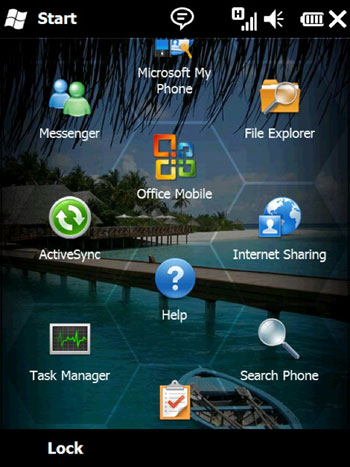 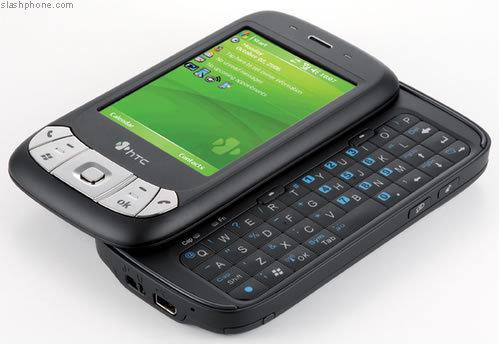 Ilustração 18 Depois de tanta pesquisa sem resultado sobre a capa do produto aqui fica este htc com o Windows mobile 6.0 que praticamente só vem com o aparelhoCurso de Educação e Formação de AdultosDupla Certificação em Sistemas Turma EFA SD / S1Windows XpMínimoRecomendadoProcessador233 MHZ300 MHz ou maiorMemória64 MB Ram128 MB RAM ou maiorAdaptador de vídeoSuper VGA (800x600)Super VGA (800x600)Espaço livre no HD1.5 GB1.5 GB ou maisDrivesCD-ROMDVD-ROMControlesTeclado e RatoTeclado e ratoOutrosPlaca de Som, Alto-falantesPlaca de Som, Alto-falantesWindows FLPMínimoRecomendadoProcessador233 MHZ300 MHz ou maiorMemória64 MB Ram128 MB RAM ou maiorAdaptador de vídeo (800x600) (800x600) ou SuperiorEspaço livre no HD611 MB 1 GB ou maisDrivesCD-ROMDVD-ROMControlesTeclado e RatoTeclado e RatoOutrosPlaca de Som e RedePlaca de Som e RedeAs ferramentas mais recentes: É gerida com as mesmas ferramentas aplicáveis ao Windows XP SP2. Independentemente de se utilizar o Windows Update, o Automatic Update ou o Systems Management Server (SMS) para gerir as estações de trabalho, todos eles se aplicam exactamente da mesma forma ao Windows Fundamentals.A capacidade de aproveitar as competências existentes: Não é necessário que a equipa de TI adquira novas competências, poupando, assim, tempo e dinheiro.Menos sistemas operativos de estação de trabalho: Assemelha-se ao Windows XP SP2 no ponto de vista de gestão de ferramentas, pelo que os profissionais de TI já estão familiarizados com este ambiente.Arquitectura de componentes: Permite-lhe instalar apenas aqueles componentes que os utilizadores necessitam, reduzindo o número de componentes expostos a ataques intencionais/ criminosos/ maliciosos.Estação de Trabalho (Desktop) bloqueada: Pode prevenir actividades maliciosas intencionais e acidentais, limitando a capacidade do utilizador em aceder aos menus. O Windows Fundamentals mantém alterações de sessões específicas separadamente, disponíveis em partições do disco rígido.Protecção pró-activa: Construída com o mesmo código base do Windows XP SP2 e possui os mesmos altos níveis de segurança do Windows Firewall, do Data Execution Prevention, e do Pop-Up Blocker do Internet Explorer.Windows XP SP2 durabilidade: Criada exactamente da mesma forma que o Windows XP SP2, eliminando a necessidade de personalização dos Microsoft-released security patches.Migração facilitada: As estações de trabalho são geridas da mesma forma que as do Windows XP, tornando a transição para o Windows Vista muito mais fácil do que a alteração dos sistemas operativos legados e o Windows XP para o Windows Vista.Windows VistaMínimoRecomendadoProcessador800 MHZ2 GHz ou maiorMemória512 MB Ram1 GB RAM ou maiorGPUDirectX 9 CapazGPU capaz DirectX 9 com Hardware Pixel Shader v2.0 e suporte Driver WDDMMemória do GPU64 MB RAM128MB de RAM ou 256MB para maiores resoluçõesCapacidade do HDD20GB80GBEspaço Livre do HDD15GB28GB (Para SP1)Tipo De HDDNormalNormal, mas memória flash/disco rígido Híbrido recomendadoOutros DrivesDVD-ROMDVD-ROMWindows Home ServerMínimoRecomendadoProcessador1 GHz2 GHzMemória512 MB RAM1 Gb RAMDisco Rígido64 Gb80 GbDrives Cd-romDVD ROMControlesTeclado e RatoTeclado e RatoOutros Placa de RedePlaca de RedeWindowsMínima para o Windows Server 2008Recomendado para o Windows Server 2008Mínima para o Windows Server 2008 R2Recomendado para o Windows Server 2008 R2Processador1 GHz ( x86) ou 1.4 GHz ( x64) ou Intel Itanium22 GHz ou mais rápido1.4 GHz (x64) ou processador Intel Itanium 2Memória512 MB de RAM2 GB de RAM ou superiorMaximum512 MB de RAMMáxima: 8 GBAdaptador de vídeo e monitorSuper VGA (800 x 600)Super VGA (800 x 600) ou resolução superiorSuper VGA (800 x 600)Super VGA (800 x 600) ou resolução superiorUnidade de disco rígido espaço livre10 GB40 GB ou superior32 GB ou maiorDrivesDVD-ROMDVD-ROMDVD-ROMDVD-ROMDevicesSuper VGA (800 x 600) ou monitor de alta resolução, teclado e ratoSuper VGA (800 x 600) ou monitor de alta resolução, teclado e ratoSuper VGA (800 x 600) ou monitor de alta resolução, teclado e ratoSuper VGA (800 x 600) ou monitor de alta resolução, teclado e ratoWindows 7X86 (32 bits)X64 (64 bits)Processador1 GHz1 GHzMemória1 GB de RAM2 GB de RAMPlaca GráficaSuporte para o dispositivo de gráficos DirectX 9 com 128 MB de memória gráfica (para Aero Glass)Suporte para o dispositivo de gráficos DirectX 9 com 128 MB de memória gráfica (para Aero Glass)Espaço Livre no HD18 GB de espaço em disco disponível20 GB de espaço em disco disponívelUnidade ÓpticaUnidade de DVD (apenas para instalar a partir de uma mídia de DVD/CD) ou entrada USBUnidade de DVD (apenas para instalar a partir de uma mídia de DVD/CD) ou entrada USBSistema operacional de dispositivo móvelPacote de InstalaçãoEdição PadrãoEdição PadrãoEdição AvançadaEdição AvançadaSistema operacional de dispositivo móvelPacote de InstalaçãoMemóriaArmazenamentoMemóriaArmazenamentoMicrosoft Windows Mobile
- 5.0 Pocket/Pocket Phone
- 6.0 Classic / Professional2.4 MB1.7 MB5 MB2.2 MB9 MBMicrosoft Windows Mobile
- 5.0 Smartphone 
- 6.0 Standard2.5 MB2 MB5 MB3 MB10 MBSymbian™ 9.1 / S60 Terceira Edição1 MB2.6 MB1 MB